Studentská organizace AIESEC Olomouc právě přijímá nové členy do programu FUTURE TALENT. 

Nyní máš možnost získat praxi v oblastech HR, Business, Cultural Projects či Marketingu. 
K tomu si můžeš zlepšit znalost angličtiny, získat zkušenosti s vedením týmu a budeš mít příležitost účastnit se národních konferencí.
A navíc poznáš velkou spoustu zajímavých lidí z celého světa! Více informací zjistíš na adrese:  www.olomouc.aiesec.cz nebo na facebooku AIESEC Olomouc	

Uzávěrka přihlášek 24.2.!
Přihlášku najdeš zde:

http://bit.ly/1I32NAV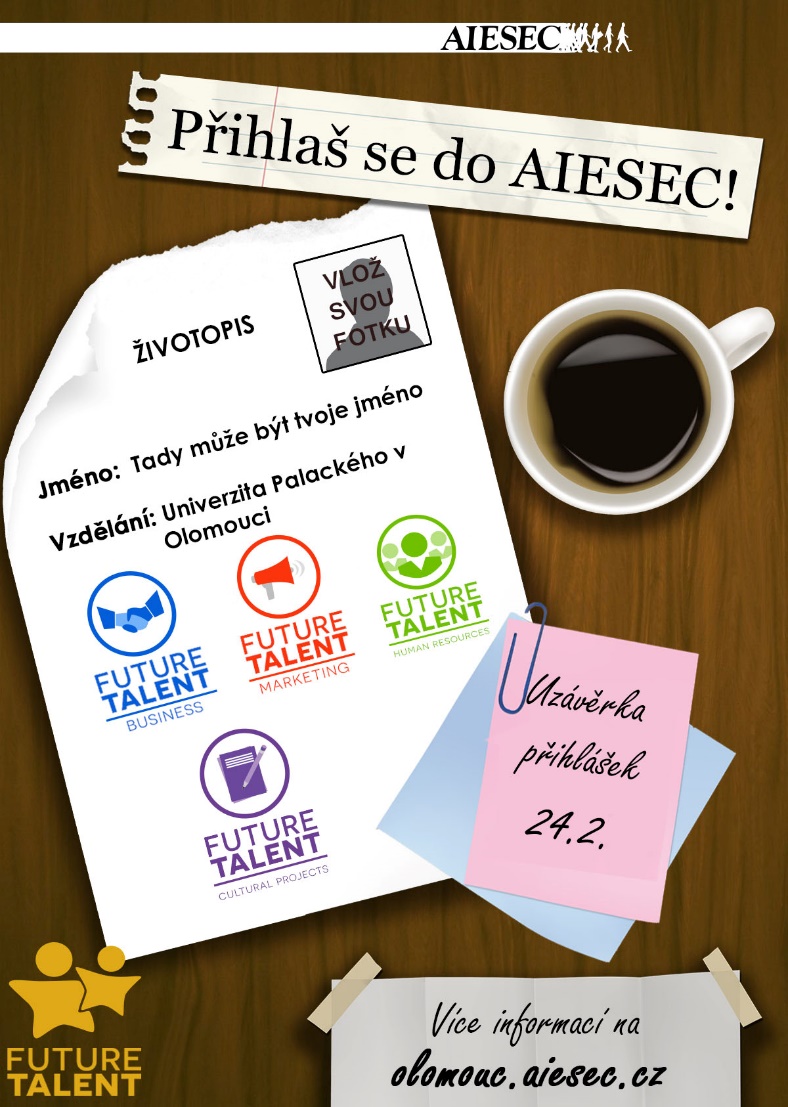 